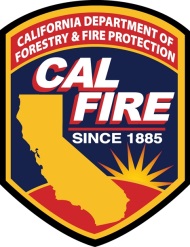 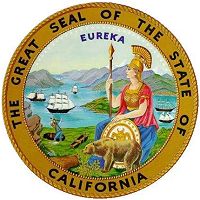 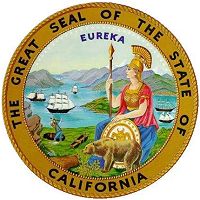 	DEPARTMENT OF FORESTRY AND FIRE PROTECTION 		Forestry Assistance Specialist 		1234 East Shaw Avenue		Fresno CA  93710		(559 243-4109			Website:  www.fire.ca.govReforestation Workshop AnnouncementCAL FIRE, NRCS and UC Extension, in partnership with Tom Wheeler’s office, will be hosting a Reforestation Workshop for forest land owners and consulting RPF’s on Thursday April 27, 2017, from 9:00 a.m. to 12:00 p.m.  at the Oakhurst Library 49044 Civic Circle, Oakhurst, CA 93644. Please note that this workshop is appropriate for any size land owner in Eastern Madera County. Please RSVP no later than Friday April 14th to Supervisor Wheeler’s office at district5@co.madera.gov. There is no cost for this workshop. Space is limited.Presenters Include:Ray Laclergue – Intermountain Nursery, OwnerJodi Axelson- Forestry Advisor, University of California Cooperative Extension Doris Van Goidsenhoven– L.A. Moran Reforestation Center, CAL FIREZolt Katay - Forestry Assistance Specialist (Southern Region), CAL FIREJohnnie Siliznoff– District Conservationist, NRCSReforestation in the Sierras following high Tree Mortality for private nonindustrial landownersIntroduction: Stew McMorrowStand dynamics following heavy mortality – Jodi Axelson– UC ExtensionLessons learned from similar mortality experiences in the Rocky Mountains and BCOptions and possible outcomes of taking action now.Reforestation basicsSite preparation, how to plant trees and follow up – Ray Laclergue – Intermountain NurserySelection of planting stock and seed zones– Doris Van Goidsenhoven – CAL FIREPost planting Treatments– Zolt Katay– CALFIREReforestation Cost share opportunitiesCFIP program and funding  - Zolt Katay– CAL FIREEQIP program and funding - Johnnie Siliznoff –– NRCSQuestions 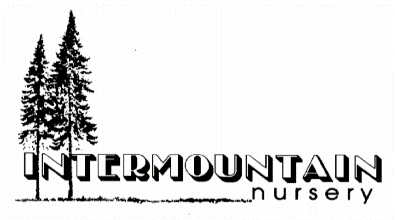 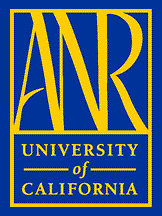 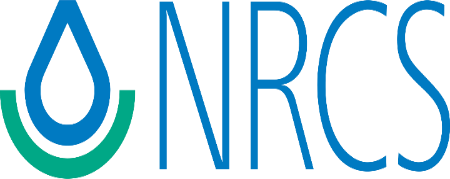 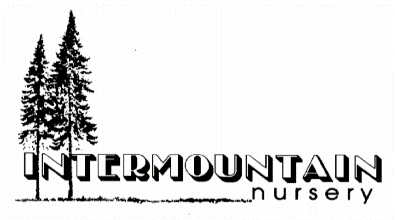 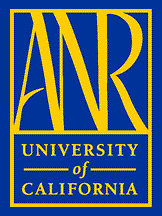 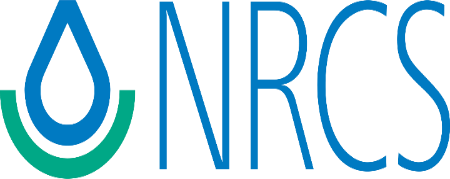 